Publicado en Madrid el 19/07/2018 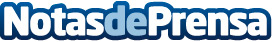 La madrileña Plaza de Las Ventas estrena visitas nocturnas este veranoLa Plaza de Toros de las Ventas se apunta este verano a la creciente tendencias de monumentos y propuestas culturales que abren sus puertas por la noche con gran éxito y afluencia de visitantes. Las Ventas Tour contará también con sus visitas turísticas las noches de los jueves y los sábadosDatos de contacto:Las Ventas TourNota de prensa publicada en: https://www.notasdeprensa.es/la-madrilena-plaza-de-las-ventas-estrena Categorias: Madrid Entretenimiento Turismo http://www.notasdeprensa.es